PRIX SCIENCES POUR TOUS 2021-2022« Les insectes : enjeux pour l’humanité » BULLETIN D'INSCRIPTION
(à retourner à la délégation académique à l’action culturelle par courriel à daac-27-76@ac-normandie.fr et à daac-14-50-61@ac-normandie.fr, au plus tard le 15 septembre 2021)Une fiche par classe ou par groupes d’élèves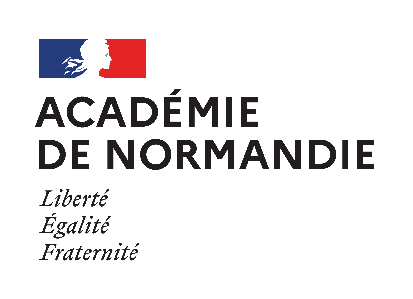 Manon QUENEHEN
Responsable académique du domaine Lecture-Écrituremanon.burel-andre@ac-normandie.frChristophe LEMONNIER
Responsable académique du domaine Culture scientifiquechristophe.lemonnier@ac-normandie.frDélégation académique à l’action culturelle Tél. : 02 32 08 91 00 – site de RouenCourriel : daac-27-76@ac-normandie.frTél. : 02 31 30 08 95 – site de CaenCourriel : daac-14-50-61@ac-normandie.frRENSEIGNEMENTS ÉTABLISSEMENTRENSEIGNEMENTS ÉTABLISSEMENTNom de l'établissementAdresse complèteTéléphoneUAIRENSEIGNEMENTS ENSEIGNANT RÉFÉRENTRENSEIGNEMENTS ENSEIGNANT RÉFÉRENTNom et prénomGrade - DisciplineTéléphone personnelCourriel académique@ac-normandie.frRENSEIGNEMENTS CLASSESRENSEIGNEMENTS CLASSESClasse concernéeNombre d'élèvesAUTRE ENSEIGNANT IMPLIQUÉS DANS L’ACTIONAUTRE ENSEIGNANT IMPLIQUÉS DANS L’ACTIONNom PrénomCourriel@ac-normandie.frPrénom et nom du chef d'établissementAvis du chef d'établissementDate et signature